  January 23, 2019Geraldine B HailesWGL EnergyOffice of General counsel1000 main avenue sw 6th floorWashington, dc 20024RE: Return of Parental Guarantee filed November 20, 2017        WGL Holdings Inc.       Docket No. A-110158Dear Sir or Madam:Per the December 6, 2018 request of Attorney Michael Gruinn at Steven’s and Lee Lawyers and Consultants, we are hereby returning the Parental Guarantee filed on November 20, 2017.Sincerely,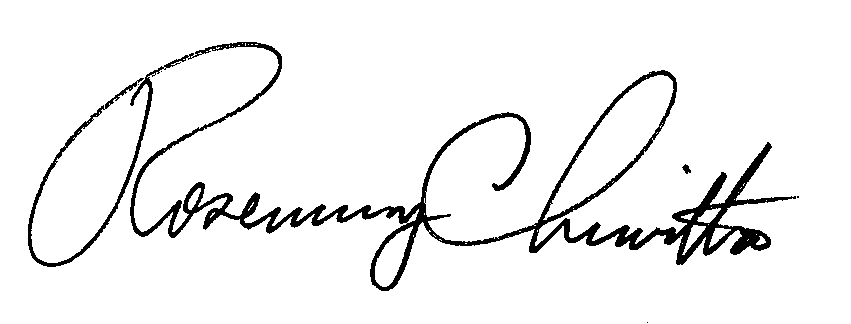 Rosemary ChiavettaSecretary of the CommissionmjrEnclosure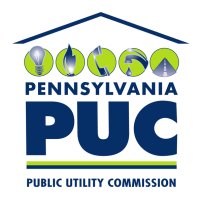  PUBLIC UTILITY COMMISSION400 NORTH STREET, HARRISBURG, PA 17120IN REPLY PLEASE REFER TO OUR FILEDOCKET NO.    A-110158